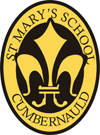 St. Mary’s Primary SchoolSchool GridsThe following grids have been designed in the event of self-isolation. The grid includes tasks from all of the curricular areas with digital learning running through many tasks.Some of the activities do require adult support and/or permission (e.g. online research). If you do not have some of the items selected to complete a task, please substitue the task with another. For example, one task relates to sewing buttons on material. If you do not have the necessary materials, select something similar: perhaps the child could glue some pieces of material they have cut onto another to create a brand new pattern. In addition to the grids, children should complete core activities as follows:Reading and Reading RecordsSumdog Maths (online)Times Table PracticeFirst News (online) – P.4 children and olderExercise for at least ten minutes each daySkills for learning, life and work: Tie your lacesTie your tieMake your bedSet the tableMeasure a variety of items in your house using a ruler or a tape measureTell the time (hour, half hour, quarter to/quarter past) Play a board game with a family member – remembering to take turns and remember to congratulate the other player if he/she winsHomework GridsPlease continue to follow us on Twitter/School website and on Glow where staff will provide updates and activities for specific classes in addition to the above if schools are closed. Thank you.First Level Grid(Primaries 2, 3 and 4)First Level Grid(Primaries 2, 3 and 4)LiteracyLiteracyNumeracyHWBOtherRead part of a story each night before you go to bed. You can either read it yourself, read it to an adult, or ask an adult to read to you.Read part of a story each night before you go to bed. You can either read it yourself, read it to an adult, or ask an adult to read to you.Find out the age of all the people in your family. Sort these ages in order from youngest to oldestRound each age to the nearest 10 Add the oldest and youngest ages togetherHelp at home with a job around the house. This could be hoovering, dusting, setting the table etc. Keep a diary of all the jobs you were able to do in a week. R.E. Write a prayer of thanks to God for all that he has created. Draw a picture to show some of the things God has created.Share your favourite book with an adult and tell them about the story and why you like it. Ask an adult to share their favourite book with you.  They can tell you why they liked the book.Share your favourite book with an adult and tell them about the story and why you like it. Ask an adult to share their favourite book with you.  They can tell you why they liked the book.Go on a symmetry hunt around your house and make a list of all of the objects that have at least one line of symmetry. Draw each thing and make a note of how many lines of symmetry they have.5-a-day Fitness: Hula en español – YouTube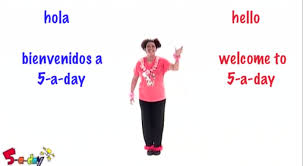 Make up a timetable for yourself of things that you could do to keep yourself busy for each day. Remember to plan a variety of activities.Choose a short book or a chapter of a book and Make a wanted poster for one of the characters.Choose words and phrases to describe the character.. https://www.oxfordowl.co.uk/for-home/find-a-book/library-pageChoose a short book or a chapter of a book and Make a wanted poster for one of the characters.Choose words and phrases to describe the character.. https://www.oxfordowl.co.uk/for-home/find-a-book/library-page      Create your own junk model from recycled boxes, kitchen roll tubes etc. What shapes are all the parts of your model? Be creative.Cosmic KidsTry some of these activities. To help your mind stay healthy https://youtu.be/xUUq0HuSLS0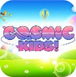 Science Play “Simon Says” with your family and compare body parts. Who has the longest legs/arms/biggest hands/feet?Compare eye colour and hair colour. Try to create a life size drawing of yourself by lying down on a large sheet of wall paper.Read a story in a newspaper and create a cartoon strip to describe the main events in the news article.Write about your favourite animal or pet. Draw a picture of the pet and write down sentences to explain why it is your favouritePractise counting in jumps of 2, 5 and 10.Challenge. Ask an adult to give you a starting number and count on in jumps 2, 5 or 10 from that number. How high can you count on?Make the most of any dry days we have by taking part in an active outdoor activity every day. This could be riding your bike or an outdoor game in your garden with your family.ScienceMake 3 boats of different sizes out of paper or card. Fill a sink or basin with water and test if your boats will float. ChallengePlace objects/coins into each boat. Which of your boats will hold most objects before it sinks?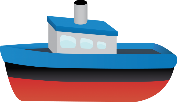 Go onto the internet to find out about a famous person. Take notes about this famous person and use them to create an information leaflet about them. Use drawings or sketches in your leaflet to make it eye catching.Go onto the internet to find out about a famous person. Take notes about this famous person and use them to create an information leaflet about them. Use drawings or sketches in your leaflet to make it eye catching.Create a questionnaire and gather information about your family about their favourite meals, drinks and snacks. You can present your information as a colourful graph.Investigate ways in which you can be more active.Click on a link and take part in an activity each day.https://youtu.be/Z5VMThf0sM4https://youtu.be/z2UQ5-cVHjs?t=2https://youtu.be/26guG6wr5so?t=4https://youtu.be/ju8W_SX_wy4?t=3ScienceMake 3 boats of different sizes out of paper or card. Fill a sink or basin with water and test if your boats will float. ChallengePlace objects/coins into each boat. Which of your boats will hold most objects before it sinks?Interview a family member. Create a list of questions that you are going to ask them. Note down their answers and then use them to create a fact file about them. Include a drawing of them in your fact file.Interview a family member. Create a list of questions that you are going to ask them. Note down their answers and then use them to create a fact file about them. Include a drawing of them in your fact file.https://open.spotify.com/album/1zah8STmfkrnzwopGfkG30 Listen to the times tables songs and try to memorise some of the tables facts.Investigate ways in which you can be more active.Click on a link and take part in an activity each day.https://youtu.be/Z5VMThf0sM4https://youtu.be/z2UQ5-cVHjs?t=2https://youtu.be/26guG6wr5so?t=4https://youtu.be/ju8W_SX_wy4?t=3EXP Arts: Art and designHead outside to spot patterns. Use these patterns to create a picture of what you can see from your window.LiteracyNumeracyHWBOtherhttps://www.oxfordowl.co.uk/for-home/find-a-book/library-pageChoose a book and write down 5 interesting facts from your bookMake a list of 10 items that you can cut or fold or draw a line on to create fractions. Write down whether they can be divided in halves, thirds or quarters. Plan a menu for your family for a week. Work with a grown up and look at all the food in your fridge/cupboard. Remember to plan some healthy meals for during the week.R.E. Make up a prayer to thank God for your friends and family.  Write down why they are special to you. Add a suitable drawing at the end of your prayer.Read a book or magazine and write down 4 quiz questions for a member of your family.Choose a book that you enjoy reading and ask an adult to write down 4 quiz questions for you to answer.Use a TV guide to create a viewing schedule for 2 hours of television.List the programmes that you would like to watch and list the programmes that an adult would like to watch.Try to learn something new like sewing on a button, putting your clothes out for the next day, helping to put clothes in the washing machine, setting the table etc. Remember to use your growth mind-set. You can’t do it … yet.  EXP Arts: MusicListen to a piece of music and describe how it makes you feel. Draw a picture which describes what you imagine when you listen to the song.Create a cartoon strip which could tell the story of “My Perfect Day”. Read this cartoon strip to an adultFind 10 everyday objects in your house. Estimate how heavy you think they are in grams or kilograms. Then weigh the objects and see how accurate your estimates were.Create a list of the skills that you have. Write down ways in which you could use these skills to help others.Draw pictures to show you using these skills.EXP Arts: DanceCreate a short dance for your favourite song. Present this dance to your family.Create a poster to persuade people to download this song. Remember to use persuasive language and make it bright and eyecatching.Keep a diary for a week and write down all the things you have done and how you are feeling. You can add illustrations to your diary.Find 5 2D shapes in your house. Use those shapes to design  a tiled patter on  wrapping paperUse the internet to research foods from other countries.Can you create a menu for foods from other countries? Add pictures to your menuEXP Arts: DanceCreate a short dance for your favourite song. Present this dance to your family.Create a poster to persuade people to download this song. Remember to use persuasive language and make it bright and eyecatching.Can you create a poster to encourage people to visit where you live? Try to think of the best things about where you live.Think of a slogan for your poster.What things are there they could do?Draw some pictures to show some of the places they could visit and the things they could do.Play this game with a family member.Pour pasta into a jar or bowl and estimate how many pieces there are.Count the shapesThe person who has the closest estimate wins. Refill the bowl and start again. The person with the most points at the end of the game is the winner.Create a poster with the title.” I am a good friend”.Draw a picture of yourself in the middle and write around it all the things which make you a good friend.https://youtu.be/fpBxIpbN7XA?t=7https://youtu.be/BQBY_li1Ypc?t=4https://youtu.be/OV6fPw-MRFo?t=2ScienceCarry out an investigation into your skeleton. Can you draw a picture of your skeleton. Label the main bones in the skeleton.Can you use recycling materials to make a model of your skeleton.https://youtu.be/i42FSNA9bAY?t=11Should homework be banned?Write down your views and try to persuade your reader that you are correct.Practise your times tables by reciting them as you hop/ skip or to music.Follow a healthy recipe and weigh each ingredient using scales. Check the cooking time to work out when it will be ready. Exp. Arts: MusicMake a percussion instrument and play it along to music of your choice.